Załącznik Nr 1do Regulaminu  Budżetu ObywatelskiegoFORMULARZ ZGŁOSZENIOWYPROJEKTU  DO  BUDŻETU OBYWATELSKIEGO NA ROK 2023UWAGA: Wypełnienie wszystkich punktów 1-6 jest obowiązkowe - pod rygorem nieważności formularza.WNIOSKODAWCAImię i nazwisko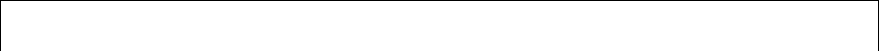 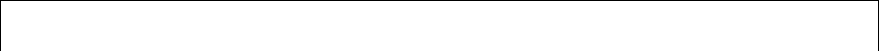 Adres zamieszkania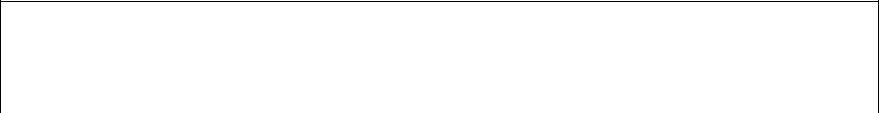 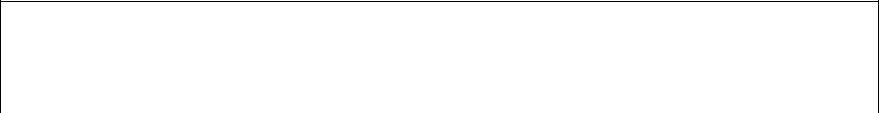 (ulica, numer domu, mieszkania, kod pocztowy, miejscowość)Telefon kontaktowy Adres e-mailOświadczenia (proszę zaznaczyć znakiem „x”)Wyrażam zgodę na przetwarzanie moich danych osobowych dla potrzeb niezbędnych do wdrożenia Budżetu Obywatelskiego Miasta Chojnowa, zgodnie z rozporządzeniem Parlamentu Europejskiego i Rady (UE) 2016 z 27.04.2016 r. w sprawie ochrony osób fizycznych 
w związku z przetwarzaniem danych osobowych i w spawie swobodnego przepływu takich danych oraz uchylenia dyrektywy 95/46/WE).Informuję, że posiadam wiedzę, że podanie danych jest dobrowolne oraz że mam prawo dostępu do ich treści, do ich poprawiania oraz kontroli przetwarzania. Jednocześnie wiem, że bez podania poprawnych danych oraz bez wyrażenia niniejszej zgody nie jest możliwe zgłoszenie projektu do  Budżetu Obywatelskiego.Oświadczam, iż wszystkie informacje podane w formularzu, w tym o zamieszkiwaniu na terenie Miasta Chojnowa, są zgodne z aktualnym stanem faktycznym oraz jestem świadomy/-ma możliwości weryfikacji zamieszczonych przeze mnie danych na podstawie dostępnych rejestrów, ewidencji lub innych danych. Jestem również świadomy/-ma odpowiedzialności wynikającej z podawania nieprawdziwych informacji i składania nieprawdziwych oświadczeń. Bez niniejszego oświadczenia nie jest możliwe zgłoszenie projektu do  Budżetu Obywatelskiego.Wyrażam zgodę na opublikowanie oraz podawanie do publicznej wiadomości mojego imienia i nazwiska, jako wnioskodawcy projektu zgłaszanego do  Budżetu Obywatelskiego.TYTUŁ PROJEKTU (powinien zawierać w treści konkretne odniesienie do przedmiotu projektu)………………………………………………………………………………………………………………………………………………………………………………………………………………………………………………………………………………………………………………………………	LOKALIZACJA, MIEJSCE REALIZACJI PROJEKTU (opis miejsca albo obszaru, adres, w którym ma być realizowany projekt, adres miejsca realizacji. W przypadku projektu inwestycyjnego należy dołączyć do wniosku zdjęcia miejsca, którego zadanie dotyczy, umiejscowienie na mapie Miasta Chojnowa. Dodatkowo numer ewidencyjny działki, na jakiej projekt będzie realizowane (dotyczy szczególnie projektów inwestycyjnych). Należy pamiętać o tym, aby sprawdzić czy teren, na którym projekt będzie realizowany należy do Gminy Miejskiej Chojnów)…………………………………………………………………………………..……………………………………………………………………………………………………..…………………………………………………………………………………………………..…………………………………………………………………………………………………..…………………………………OPIS PROJEKTU WRAZ Z UZASADNIENIEMOpis problemu, cel projektu, opis parametrów technicznych projektu, beneficjenci (opis problemów, które realizacja projektu może  rozwiązać wraz z informacją na temat stanu istniejącego
 i potrzeb mieszkańców oraz korzyści wynikających z realizacji projektu dla mieszkańców/beneficjentów, należy opisać  grupę społeczną, dla której projekt będzie realizowany)…………………………………………………………………………………………………………………………………………………………………………………………………………………………………………………………………………………………………………………………………………………………………………………………………………………………………………………………………………………………………………………………………………………………………………………………………………………………………………………………………………………………………………………………………………………………………………………………………………………………………………………………………………………………………………………………………………………………………………………………………………………………………………………………………………………………………………………………………………………………………………………………………………………………………………………………………………………………………………………………………………………………………………………………………………………………………………………………………………………………………………………………………………………………………………………………………………………………………………………………………………………………………………………………………………………………………………………………………………………………………………………………………………………………………………………………………………………………………………………………………………………………………………………………………………………………………………………………………………………………………………………………………………………………………………………………………………………………………………………………………………………………………………………………………………………………………………………………………………………………………………………………………………………………………………………………………………………………………………………………………………………………………………………………………………………………………………	SZACUNKOWE KOSZTY BRUTTO PROJEKTU (należy wymienić wszystkie składowe części projektu oraz koszty brutto, które należy ponieść, aby projekt został zrealizowany):ZAŁĄCZNIKI OBOWIĄZKOWE: lista z podpisami mieszkańców Miasta Chojnowa, przy czym nie może ona być mniejsza niż:- 5 podpisów dla północnej strony rzeki Skora - 5 podpisów dla południowej strony rzeki Skora dokument potwierdzający możliwość realizacji projektu (np. wycena, oferta, kosztorys)mapa z zaznaczeniem lokalizacji zgłaszanego projektu…………………………	Podpis zgłaszającego projekt lub jego opiekuna prawnegoLISTA MIESZKAŃCÓW POPIERAJĄCYCH PROPOZYCJĘ PROJEKTU DO  BUDŻETU OBYWATELSKIEGO NA ROK 2023TYTUŁ PROJEKTU..............................................................................................................................................................................................................................................................................................................Ja, niżej podpisany mieszkaniec  Miasta Chojnowa popieram projekt zgłoszony do BO na rok 2023Podpis popierającego lub jego opiekuna prawnego1.  ...................................................2.  ……………………………..3.  ……………………………...4.  ……………………………...5.  ……………………………...Poparcie ww. projektu oznacza także zgodę na ewentualne modyfikacje powstałe w wyniku procesu opiniowania albo wycofanie niniejszej propozycji przez Wnioskodawcę.Składowe części projektuKoszt (brutto)1.2.3.4.…ŁĄCZNIEKLAUZULA INFORMACYJNA DOTYCZĄCA PRZETWARZANIA DANYCH OSOBOWYCHW ZWIĄZKU Z PRZEPROWADZENIEM KONSULTACJI SPOŁECZNYCH Z MIESZKAŃCAMI W RAMACH  BUDŻETU OBYWATELSKIEGO NA ROK 2023KLAUZULA INFORMACYJNA DOTYCZĄCA PRZETWARZANIA DANYCH OSOBOWYCHW ZWIĄZKU Z PRZEPROWADZENIEM KONSULTACJI SPOŁECZNYCH Z MIESZKAŃCAMI W RAMACH  BUDŻETU OBYWATELSKIEGO NA ROK 2023Podstawa	prawa	obowiązkuinformacyjnegoArt. 13 ust. 1 i ust. 2 Rozporządzenia Parlamentu Europejskiego i Rady (UE) 2016/679 z dnia 27 kwietnia 2016 r. w sprawie ochrony osób fizycznych w związku z przetwarzaniem danych osobowych i w sprawie swobodnego przepływu takich danych oraz uchylenia dyrektywy 95/46/WE (ogólne rozporządzenie o ochronie danych) (Dz. U. UE. L. z 2016 r. Nr 119) zwane dalej „Rozporządzeniem”.Administrator danychAdministratorem Państwa danych osobowych jest Burmistrz Miasta Chojnowa Dane kontaktoweZ administratorem można się skontaktować drogą elektroniczną za  pośrednictwem adresu email: urzad.miejski@chojnow.eu telefonicznie pod numerem: 76 81 88 285 lub pisemnie: Urząd  Miejski w Chojnowie Plac Zamkowy 1, 59- 225 ChojnówInspektor ochrony danychZ	inspektorem	ochrony	danych	można	się	skontaktować	drogą elektroniczną za pośrednictwem adresu email:  iod@chojnow.eu lub pisemnie na adres: Urząd  Miejski w Chojnowie Plac Zamkowy 1, 59- 225 Chojnów z dopiskiem „IOD”Cele przetwarzania oraz podstawa prawna przetwarzaniaPani/Pana dane osobowe przetwarzane będą w związku z przeprowadzeniem konsultacji społecznych z mieszkańcami w ramach  Budżetu Obywatelskiego na rok 2023,Przetwarzanie jest niezbędne do wypełnienia obowiązku prawnego ciążącego na administratorze art. 6 ust. 1 lit. c Rozporządzenia co jest zgodne z art. 5a ust. 7 ustawyz dnia 8 marca 1990 r. o samorządzie gminnym (t.j. Dz.U. U. z 2023 r. poz. 40).Odbiorcy danychPani/Pana   dane   możemy   przekazywać   innym   organom   publicznym i podmiotom, przy czym dokonujemy tego wyłącznie w sytuacji, gdy istnieje podstawa prawna do tego typu działań,Przetwarzanie Pani/Pana danych ujętych w systemach informatycznych możemy powierzyć również podmiotom obsługującym lub udostępniającym nam te systemy, przy czym zakres przetwarzania ograniczony będzie tylko i wyłączniedo zakresu związanego z realizacją zadań w tych systemach, takich jak wdrożenie, naprawa, konserwacja tych systemów lub hosting danych i odbywać się może po zawarciuumowy powierzenia danych.Okres przechowywania danychDane  osobowe  zgromadzone  w  celu  przeprowadzenia  konsultacji  społecznych z mieszkańcami w ramach  Budżetu Obywatelskiego na rok 2023 przetwarzane będą do czasu realizacji projektów związanych z Budżetem Obywatelskim na rok 2023 oraz będą archiwizowane zgodnie z regulacjami obowiązującymi w Urzędzie  Miejskim Chojnowie. Jednak nie dłużej niż 10 lat.Prawa osoby, której dane dotycząPosiada Pani/Pan prawo dostępu do treści swoich danych, prawo do sprostowania (poprawiania) swoich danych, prawo ograniczenia przetwarzania, prawo wniesienia sprzeciwu,Ma Pani/Pan prawo wniesienia skargi do Prezesa Urzędu Ochrony Danych Osobowych, gdy uzna Pani/Pan, iż przetwarzanie danych osobowych Pani/Pana dotyczących narusza przepisy Rozporządzenia. Biuro Prezesa Urzędu Ochrony Danych Osobowych Adres: Stawki 2, 00-193 Warszawa,W  celu  skorzystania  z  powyższych  praw  należy  skontaktować  sięz administratorem danych lub z inspektorem ochrony danych. Dane kontaktowewskazane są wyżej.Informacja o wymogu	podania danychPodanie danych osobowych jest konieczne w celu przeprowadzenia konsultacji społecznych z mieszkańcami w ramach  Budżetu Obywatelskiego na rok 2023Informacja o zautomatyzowanym podejmowaniu decyzji, w tym profilowaniuPani/Pana dane osobowe nie podlegają procesowi zautomatyzowanego podejmowaniadecyzji, w tym profilowania.